KENT SUSTAINABLE BUSINESS OF THE YEAR AWARD APPLICATION FORMAre you a Kent-based food and drink business taking active steps to become fully sustainable operationally? 
 The aim of this award is to recognise those businesses that go the extra mile to make their business more environmentally and socially sustainable.The award is open to Kent businesses across the food and drink sector: growers, producers, manufacturers, wholesalers, retailers and hospitality businesses who are generally striving to become more sustainable operationally and have undertaken a specific project in that area in 2020.The applicant business must provide detail on their sustainable practices and how they have implemented them in 2020, whether in the business overall or a specific project, detailing how this contributes to a greener environment and social justice – and to the company’s bottom line if applicable! Please complete the simple application form overleaf adding pages and photographs if you wish to support your application. If you would like to talk to someone about your application please contact the Pink team at: info@producedinkent.co.uk.JudgingFinalists will be contacted after the closing date to arrange a follow-up meeting with the judges between 15 and 23 March 2021 – either virtual or in person – to discuss the business in more detail.PLEASE ENSURE THAT SOMEONE FROM THE BUSINESS WILL BE AVAILABLEBETWEEN THESE DATES!CLOSING DATE FOR ENTRIES IS SUNDAY 5PM 7TH OF MARCH 2021Tell us about your business – please complete all sectionsPlease tell us why your business deserves to win the awardPlease return your completed forms with any attachments to: info@producedinkent.co.uk before 5pm 7th March 2021This award is supported by the Taste of Kent Awards and sponsored by Southeastern Rail. 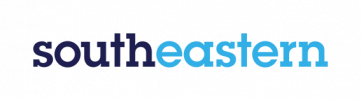 Business Name: Contact Name: Job Title: Email Address: Address: Website address:Tel: Mobile No: Type of Business: What is the nature of your main business?Type your answer hereIn what ways are you incorporating sustainability in your business and operations? Type your answer hereHow does your business contribute to a more sustainable environment? Think reduce,reuse, waste&recycling, carbon targets, animal welfareType your answer herePlease explain how you are a good citizen and employer (Think: supply chains, employee participation, inclusivity policies)Type your answer hereIn what way does your business give back to the community? (Think community initiatives, charity work, local employment)Type your answer herePlease provide detail on a project which you have undertaken in 2020 to make your business more sustainable environmentally and/or socially and how this action will contribute to a greener environment, social justice, and your company’s bottom line if applicable!Type your answer hereAny written documentation in support of the above questions will help the judges make a more informed decision – please attach separately when sending in the formType your answer here